ANEXO A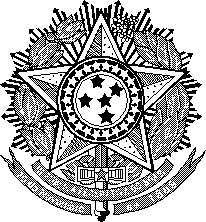 MINISTÉRIO DA DEFESAEXÉRCITO BRASILEIRODEPARTAMENTO DE CIÊNCIA E TECNOLOGIAINSTITUTO MILITAR DE ENGENHARIA(Real Academia de Artilharia, Fortificação e Desenho/1792)FICHA  DE  INSCRIÇÃO  EM  CURSO  DE  PÓS-GRADUAÇÃODOUTORADO ACADÊMICO PARA INOVAÇÃO – DAI3° Período de 2019ANEXO AFl. 02FICHA  DE  INSCRIÇÃO  EM  CURSO  DE  PÓS-GRADUAÇÃOOBS: 	A FICHA DE INSCRIÇÃO SOMENTE SERÁ ACEITA COM TODOS OS CAMPOS DEVIDAMENTE PREENCHIDOS. IEC - Instituição de Ensino Civil ANEXO BINSTITUTO MILITAR DE ENGENHARIA (Real Academia de Artilharia, Fortificação e Desenho/1792)SUBDIVISÃO  DE  CURSOS  DE  PÓS-GRADUAÇÃOFICHA DE CONCEITO UNIVERSITÁRIOINFORMAÇÕES SOBRE O CANDIDATOOBS: 	IEC - Instituição de Ensino Civil	EB - Exército BrasileiroANEXO BFl. 023. 	Qualidades do candidato:	Por favor assinale com X o quadro a seguir, comparando o candidato, em cada item, com um grupo representativo de estudantes qualificados para estudos de pós-graduação que V. Sª tenha conhecido.4. Parecer sintético:5. Outros dados julgados relevantes pelo emitente do conceito, para um melhor conhecimento das potencialidades do candidato, poderão ser introduzidos em anexo.ANEXO CANEXO DINSTRUÇÕES RELATIVAS À TAXA DE INSCRIÇÃODados necessários para preenchimento da GRU-Guia de Recolhimento da União:Preenchimento e impressão da GRU simples:https://consulta.tesouro.fazenda.gov.br/gru_novosite/gru_simples.aspDOUTORADO EM ENGENHARIA DE DEFESAREGIME DE TEMPO ESCOLAR INTEGRALCole uma foto  3 x 4 aqui1. Dados Pessoais:1. Dados Pessoais:1. Dados Pessoais:1. Dados Pessoais:1. Dados Pessoais:1. Dados Pessoais:1. Dados Pessoais:1. Dados Pessoais:1. Dados Pessoais:1. Dados Pessoais:1. Dados Pessoais:1. Dados Pessoais:1. Dados Pessoais:1. Dados Pessoais:1. Dados Pessoais:1. Dados Pessoais:1. Dados Pessoais:1. Dados Pessoais:1. Dados Pessoais:1. Dados Pessoais:1. Dados Pessoais:1. Dados Pessoais:1. Dados Pessoais:1. Dados Pessoais:1. Dados Pessoais:1. Dados Pessoais:1. Dados Pessoais:1. Dados Pessoais:Nome:Nome:Nome:  Data de Nascimento:  Data de Nascimento:  Data de Nascimento:  Data de Nascimento:  Data de Nascimento:  Data de Nascimento:  Data de Nascimento:  Data de Nascimento:diadiamêsmêsmêsmêsanoanoanoFiliação:Filiação:Filiação:Pai:Pai:Pai:Mãe:Mãe:Mãe:Naturalidade:Naturalidade:Naturalidade:Naturalidade:Naturalidade:CidadeCidadeCidadeCidadeCidadeCidadeCidadeCidadeCidadeEstadoEstadoEstadoEstadoPaísPaísPaísNacionalidade:Nacionalidade:Nacionalidade:Nacionalidade:Nacionalidade:Estado civil:Estado civil:Estado civil:Estado civil:Estado civil:Documento de Identidade:Documento de Identidade:Documento de Identidade:Documento de Identidade:Documento de Identidade:Documento de Identidade:Documento de Identidade:Documento de Identidade:Documento de Identidade:Carteira de Identidade Carteira de Identidade Carteira de Identidade Carteira de Identidade Carteira de Identidade Carteira de Identidade Carteira de Identidade Carteira de Identidade Carteira de Identidade Carteira de Identidade PassaporteRegistro nº:Registro nº:Registro nº:Registro nº:Registro nº:Registro nº:Registro nº:Órgão Expedidor:Órgão Expedidor:Órgão Expedidor:Local de Expedição:Local de Expedição:Local de Expedição:Local de Expedição:Local de Expedição:Local de Expedição:Local de Expedição:Data da Expedição:Data da Expedição:Data da Expedição:CPF nº:CPF nº:CPF nº:CPF nº:Endereço Residencial:Endereço Residencial:Endereço Residencial:Endereço Residencial:Endereço Residencial:Endereço Residencial:Endereço Residencial:Endereço Residencial:Endereço Residencial:Endereço Residencial:Endereço Residencial:Endereço Residencial:Endereço Residencial:Endereço Residencial:Endereço Residencial:Endereço Residencial:Endereço Residencial:Endereço Residencial:Endereço Residencial:Endereço Residencial:Endereço Residencial:Endereço Residencial:Endereço Residencial:Endereço Residencial:Endereço Residencial:Endereço Residencial:Endereço Residencial:Endereço Residencial:Rua / no:Bairro:Bairro:Cidade:Cidade:Cidade:Estado:Estado:Estado:Estado:CEP:CEP:Tel.:Tel.:Tel.:E-mail:E-mail:E-mail:E-mail:2. Situação do candidato em relação ao IME:2. Situação do candidato em relação ao IME:2. Situação do candidato em relação ao IME:2. Situação do candidato em relação ao IME:2. Situação do candidato em relação ao IME:2. Situação do candidato em relação ao IME:2. Situação do candidato em relação ao IME:2. Situação do candidato em relação ao IME:2. Situação do candidato em relação ao IME:2. Situação do candidato em relação ao IME:2. Situação do candidato em relação ao IME:2. Situação do candidato em relação ao IME:a. Candidato ex-aluno de curso de pós-graduação do IMEa. Candidato ex-aluno de curso de pós-graduação do IMEa. Candidato ex-aluno de curso de pós-graduação do IMEa. Candidato ex-aluno de curso de pós-graduação do IMEa. Candidato ex-aluno de curso de pós-graduação do IMESIMSIMNÃOb. Caso positivo, informar:b. Caso positivo, informar:b. Caso positivo, informar:b. Caso positivo, informar:b. Caso positivo, informar:b. Caso positivo, informar:b. Caso positivo, informar:b. Caso positivo, informar:b. Caso positivo, informar:b. Caso positivo, informar:b. Caso positivo, informar:b. Caso positivo, informar:Curso anterior:Ano da Matrícula anterior:Ano da Matrícula anterior:Ano da Matrícula anterior:Ano da Matrícula anterior:Ano da Matrícula anterior:Ano da Matrícula anterior:7. Declaração7. Declaração7. Declaração7. Declaração7. DeclaraçãoDeclaro que as informações por mim prestadas nesta Ficha de Inscrição estão corretas, que aceito as normas e regulamentos do IME concernentes à Seleção e Matrícula.Declaro que as informações por mim prestadas nesta Ficha de Inscrição estão corretas, que aceito as normas e regulamentos do IME concernentes à Seleção e Matrícula.Declaro que as informações por mim prestadas nesta Ficha de Inscrição estão corretas, que aceito as normas e regulamentos do IME concernentes à Seleção e Matrícula.Declaro que as informações por mim prestadas nesta Ficha de Inscrição estão corretas, que aceito as normas e regulamentos do IME concernentes à Seleção e Matrícula.Declaro que as informações por mim prestadas nesta Ficha de Inscrição estão corretas, que aceito as normas e regulamentos do IME concernentes à Seleção e Matrícula.Declaro que as informações por mim prestadas nesta Ficha de Inscrição estão corretas, que aceito as normas e regulamentos do IME concernentes à Seleção e Matrícula.Declaro que as informações por mim prestadas nesta Ficha de Inscrição estão corretas, que aceito as normas e regulamentos do IME concernentes à Seleção e Matrícula.Declaro que as informações por mim prestadas nesta Ficha de Inscrição estão corretas, que aceito as normas e regulamentos do IME concernentes à Seleção e Matrícula.Declaro que as informações por mim prestadas nesta Ficha de Inscrição estão corretas, que aceito as normas e regulamentos do IME concernentes à Seleção e Matrícula.Declaro que as informações por mim prestadas nesta Ficha de Inscrição estão corretas, que aceito as normas e regulamentos do IME concernentes à Seleção e Matrícula.Declaro que as informações por mim prestadas nesta Ficha de Inscrição estão corretas, que aceito as normas e regulamentos do IME concernentes à Seleção e Matrícula.Declaro que as informações por mim prestadas nesta Ficha de Inscrição estão corretas, que aceito as normas e regulamentos do IME concernentes à Seleção e Matrícula.LocalLocalDataDataDataAssinaturaAssinaturaAssinaturaAssinaturaCampo preenchido pelo candidatoCampo preenchido pelo candidatoCampo preenchido pelo candidatoCampo preenchido pelo candidatoCampo preenchido pelo candidatoCampo preenchido pelo candidatoCampo preenchido pelo candidatoNome do Candidato:Nome do Candidato:Nome do Candidato:Curso Pretendido no IME:Curso Pretendido no IME:Curso Pretendido no IME:Curso Pretendido no IME: ENGENHARIA DE DEFESA ENGENHARIA DE DEFESA ENGENHARIA DE DEFESANível:MESTRADOMESTRADOMESTRADOXDOUTORADOINSTRUÇÕES:INSTRUÇÕES:1.O candidato solicitará a um professor ou chefe imediato, o preenchimento desta ficha de conceito.2.3.A ficha deverá ser enviada para o endereço eletrônico pellanda@intrapged.com pelo avaliador ou pelo candidato.O nome do arquivo deverá ser: (nome do candidato)_DAI_conceito.pdf Exemplo: Fulano_de_Tal_DAI_conceito.pdf1.  Tempo de Observação do candidato:______ anosÉpoca:de __________a  __________2. Motivo(s) da observação: aluno de graduação e/ou de pós-graduação, trabalhos orientados, pesquisas, etc.2. Motivo(s) da observação: aluno de graduação e/ou de pós-graduação, trabalhos orientados, pesquisas, etc.2. Motivo(s) da observação: aluno de graduação e/ou de pós-graduação, trabalhos orientados, pesquisas, etc.2. Motivo(s) da observação: aluno de graduação e/ou de pós-graduação, trabalhos orientados, pesquisas, etc.2. Motivo(s) da observação: aluno de graduação e/ou de pós-graduação, trabalhos orientados, pesquisas, etc.(continua no verso)(continua no verso)(continua no verso)(continua no verso)(continua no verso) QUALIDADESAbaixo da MédiaMédiaBoaÓtimaNãoObservadaMotivação para estudos avançadosCuriosidade científicaAcata orientação dos professoresHabilidade didáticaCapacidade de expressão oralCapacidade de expressão escritaConduta social adequada ao ambiente de Ensino e PesquisaHabilidade no uso de computadoresCumprimento de prazos estipuladosDADOS DO EMITENTE DO CONCEITODADOS DO EMITENTE DO CONCEITODADOS DO EMITENTE DO CONCEITODADOS DO EMITENTE DO CONCEITODADOS DO EMITENTE DO CONCEITODADOS DO EMITENTE DO CONCEITODADOS DO EMITENTE DO CONCEITONome:Titulação:Instituição:Função:Endereço:Telefone:  ______________Telefone:  ______________Telefone:  ______________Fax: ______________________Fax: ______________________E-mail: ____________________E-mail: ____________________LocalLocalDataAssinaturaINSTITUTO MILITAR DE ENGENHARIA(Real Academia de Artilharia, Fortificação e Desenho/1792)SUBDIVISÃO DE CURSOS DE  PÓS-GRADUAÇÃOINSTITUTO MILITAR DE ENGENHARIA(Real Academia de Artilharia, Fortificação e Desenho/1792)SUBDIVISÃO DE CURSOS DE  PÓS-GRADUAÇÃOINSTITUTO MILITAR DE ENGENHARIA(Real Academia de Artilharia, Fortificação e Desenho/1792)SUBDIVISÃO DE CURSOS DE  PÓS-GRADUAÇÃOINSTITUTO MILITAR DE ENGENHARIA(Real Academia de Artilharia, Fortificação e Desenho/1792)SUBDIVISÃO DE CURSOS DE  PÓS-GRADUAÇÃOINSTITUTO MILITAR DE ENGENHARIA(Real Academia de Artilharia, Fortificação e Desenho/1792)SUBDIVISÃO DE CURSOS DE  PÓS-GRADUAÇÃOINSTITUTO MILITAR DE ENGENHARIA(Real Academia de Artilharia, Fortificação e Desenho/1792)SUBDIVISÃO DE CURSOS DE  PÓS-GRADUAÇÃOPROPOSTA DE PESQUISA (PROGRAMA DAI)PROPOSTA DE PESQUISA (PROGRAMA DAI)PROPOSTA DE PESQUISA (PROGRAMA DAI)PROPOSTA DE PESQUISA (PROGRAMA DAI)PROPOSTA DE PESQUISA (PROGRAMA DAI)PROPOSTA DE PESQUISA (PROGRAMA DAI)Nome do candidato:(Preencher a mão ou digitar)(Preencher a mão ou digitar)(Preencher a mão ou digitar)(Preencher a mão ou digitar)(Preencher a mão ou digitar)(Preencher a mão ou digitar)Escreva sua proposta de trabalho com o mínimo de 20 linhas, abordando os seguintes tópicos:- Dentro do curso pretendido, quais as áreas de seu interesse (indicar a ordem de prioridade)? Qual é o estudo que você pretende desenvolver? Dentro do estudo proposto, qual é o seu objetivo? O estudo que você pretende desenvolver é de interesse do projeto da parceria ITAIPU-IME? Por que? Dê outros esclarecimentos que julgar necessários.Escreva sua proposta de trabalho com o mínimo de 20 linhas, abordando os seguintes tópicos:- Dentro do curso pretendido, quais as áreas de seu interesse (indicar a ordem de prioridade)? Qual é o estudo que você pretende desenvolver? Dentro do estudo proposto, qual é o seu objetivo? O estudo que você pretende desenvolver é de interesse do projeto da parceria ITAIPU-IME? Por que? Dê outros esclarecimentos que julgar necessários.Escreva sua proposta de trabalho com o mínimo de 20 linhas, abordando os seguintes tópicos:- Dentro do curso pretendido, quais as áreas de seu interesse (indicar a ordem de prioridade)? Qual é o estudo que você pretende desenvolver? Dentro do estudo proposto, qual é o seu objetivo? O estudo que você pretende desenvolver é de interesse do projeto da parceria ITAIPU-IME? Por que? Dê outros esclarecimentos que julgar necessários.Escreva sua proposta de trabalho com o mínimo de 20 linhas, abordando os seguintes tópicos:- Dentro do curso pretendido, quais as áreas de seu interesse (indicar a ordem de prioridade)? Qual é o estudo que você pretende desenvolver? Dentro do estudo proposto, qual é o seu objetivo? O estudo que você pretende desenvolver é de interesse do projeto da parceria ITAIPU-IME? Por que? Dê outros esclarecimentos que julgar necessários.Escreva sua proposta de trabalho com o mínimo de 20 linhas, abordando os seguintes tópicos:- Dentro do curso pretendido, quais as áreas de seu interesse (indicar a ordem de prioridade)? Qual é o estudo que você pretende desenvolver? Dentro do estudo proposto, qual é o seu objetivo? O estudo que você pretende desenvolver é de interesse do projeto da parceria ITAIPU-IME? Por que? Dê outros esclarecimentos que julgar necessários.Escreva sua proposta de trabalho com o mínimo de 20 linhas, abordando os seguintes tópicos:- Dentro do curso pretendido, quais as áreas de seu interesse (indicar a ordem de prioridade)? Qual é o estudo que você pretende desenvolver? Dentro do estudo proposto, qual é o seu objetivo? O estudo que você pretende desenvolver é de interesse do projeto da parceria ITAIPU-IME? Por que? Dê outros esclarecimentos que julgar necessários.LocalLocalDataAssinaturaUnidade Gestora (UG):167327Gestão:00001 – (Instituto Militar de Engenharia)Código de Recolhimento:226890 (Exército-Fundo-Concurso IME)Número de Referência:CPF do candidatoCompetência:Mês e Ano do pagamentoVencimento:Data do pagamentoCNPJ ou CPF do Contribuinte:CPF do candidatoNome do Contribuinte/Recolhedor:Nome do candidatoValor Principal:R$ 80,00Valor Total:R$ 80,00